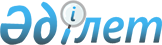 Об утверждении бюджета Майского сельского округа Акжарского района на 2020-2022 годыРешение Акжарского районного маслихата Северо-Казахстанской области от 6 января 2020 года № 51-16. Зарегистрировано Департаментом юстиции Северо-Казахстанской области 10 января 2020 года № 5908.
      Сноска. Вводится в действие с 01.01.2020 в соответствии с пунктом 9 настоящего решения.
      В соответствии со статьями 9-1, 75 Бюджетного кодекса Республики Казахстан от 4 декабря 2008 года, статьей 6 Закона Республики Казахстан от 23 января 2001 года "О местном государственном управлении и самоуправлении в Республике Казахстан" Акжарский районный маслихат РЕШИЛ:
      1. Утвердить бюджет Майского сельского округа на 2020-2022 годы согласно приложения 1,2 и 3 к настоящему решению соответственно на 2020 год в следующих объемах:
      1) доходы – 24 301,1 тысяч тенге:
      налоговые поступления – 610,6 тысяч тенге;
      неналоговые поступления – 129,5 тысяч тенге;
      поступления от продажи основного капитала – 0 тысяч тенге;
      поступления трансфертов – 23 561 тысяч тенге;
      2) затраты – 24 301,1 тысяч тенге;
      3) чистое бюджетное кредитование – 0 тысяч тенге:
      бюджетные кредиты –0тысяч тенге;
      погашение бюджетных кредитов – 0 тысяч тенге;
      4) сальдо по операциям с финансовыми активами – 0 тысяч тенге:
      приобретение финансовых активов – 0 тысяч тенге;
      поступления от продажи финансовых активов государства – 0 тысяч тенге;
      5) дефицит (профицит) бюджета – 0 тысяч тенге;
      6) финансирование дефицита (использование профицита) бюджета – 0 тысяч тенге:
      поступление займов – 0 тысяч тенге;
      погашение займов – 0 тысяч тенге;
      используемые остатки бюджетных средств – 0 тысяч тенге.
      Сноска. Пункт 1 в редакции решения Акжарского районного маслихата Северо-Казахстанской области от 19.11.2020 № 64-9 (вводится в действие с 01.01.2020).


      2. Установить, что доходы бюджета сельского округа на 2020 год формируются в соответствии с Бюджетным Кодексом Республики Казахстан от 4 декабря 2008 года за счет следующих налоговых поступлений:
      1) индивидуальный подоходный налог по доходам, подлежащим обложению самостоятельно физическими лицами, у которых на территории города районного значения, села, поселка расположено заявленное при постановке на регистрационный учет в органе государственных доходов:
      место нахождения – для индивидуального предпринимателя, частного нотариуса, частного судебного исполнителя, адвоката, профессионального медиатора;
      место жительства – для остальных физических лиц;
      2) налог на имущество физических лиц по объектам обложения данным налогом, находящимся на территории города районного значения, села, поселка, сельского округа;
      3) земельный налог на земли населенных пунктов с физических и юридических лиц по земельным участкам, находящимся на территории города районного значения, села, поселка;
      4) налог на транспортные средства:
      с физических лиц, место жительства которых находится на территории города районного значения, села, поселка;
      с юридических лиц, место нахождения которых, указываемое в их учредительных документах, располагается на территории города районного значения, села, поселка;
      5) плата за размещение наружной (визуальной) рекламы:
      на открытом пространстве за пределами помещений в городе районного значения, селе, поселке;
      в полосе отвода автомобильных дорог общего пользования, проходящих через территории города районного значения, села, поселка, сельского округа;
      на открытом пространстве за пределами помещений вне населенных пунктов и вне полосы отвода автомобильных дорог общего пользования.
      3. Установить, что доходы бюджета сельского округа на 2020 год формируются за счет следующих неналоговых поступлений:
      1) штрафы, налагаемые акимами городов районного значения, сел, поселков, сельских округов за административные правонарушения;
      2) добровольные сборы физических и юридических лиц;
      3) доходы от коммунальной собственности города районного значения, села, поселка, сельского округа (коммунальной собственности местного самоуправления):
      поступления части чистого дохода коммунальных государственных предприятий, созданных по решению аппарата акима города районного значения, села, поселка, сельского округа;
      доходы на доли участия в юридических лицах, находящиеся в коммунальной собственности города районного значения, села, поселка, сельского округа (коммунальной собственности местного самоуправления);
      доходы от аренды имущества коммунальной собственности города районного значения, села, поселка, сельского округа (коммунальной собственности местного самоуправления);
      другие доходы от коммунальной собственности города районного значения, села, поселка, сельского округа (коммунальной собственности местного самоуправления);
      4) другие неналоговые поступления в бюджеты города районного значения, села, поселка, сельского округа.
      4. Установить, что поступлениями в бюджеты города районного значения, села, поселка, сельского округа от продажи основного капитала являются деньги от продажи государственного имущества, закрепленного за государственными учреждениями, финансируемыми из бюджета города районного значения, села, поселка, сельского округа.
      5. Поступлениями трансфертов в бюджеты города районного значения, села, поселка, сельского округа являются трансферты из районного бюджета.
      6. Учесть, в бюджете сельского округа на 2020 год поступление целевых трансфертов из республиканского бюджета.
      Распределение указанных целевых трансфертов из республиканского бюджета определяется решением акима Майского сельского округа Акжарского района "О реализации решения Акжарского районного маслихата "Об утверждении бюджета Майского сельского округа Акжарского района на 2020-2022 годы".
      7. Учесть, что в бюджете селького округа на 2020 год предусмотрен объем субвенции, передаваемой из районного бюджета в бюджет округа 19 140 тысяч тенге.
      8. Обеспечить в 2020 году выплату заработной платы работникам бюджетной сферы в полном объеме.
      9. Настоящее решение вводится в действие с 1 января 2020 года. Бюджет Майского сельского округа Акжарского района на 2020 год
      Сноска. Приложение 1 в редакции решения Акжарского районного маслихата Северо-Казахстанской области от 19.11.2020 № 64-9 (вводится в действие с 01.01.2020). Бюджет Майского сельского округа Акжарского района на 2021 год Бюджет Майского сельского округа Акжарского района на 2022 год
					© 2012. РГП на ПХВ «Институт законодательства и правовой информации Республики Казахстан» Министерства юстиции Республики Казахстан
				
      Председатель сессии 
Акжарского районного 
маслихата 

А.Копеев

      Секретарь Акжарского 
районного маслихата 

А.Хоршат
Приложение 1 к решению от декабря 2019 года №
Категория
Класс
Подкласс
Наименование
Сумма тысяч тенге
1) Доходы
24301,1
1
Налоговые поступления
610,6
01
Подоходный налог
43,5
2
Индивидуальный подоходный налог 
43,5
04
Налоги на собственность
567,1
1
Hалоги на имущество
10
3
Земельный налог
32,3
4
Hалог на транспортные средства
524,8
2
Неналоговые поступления
129,5
01
Доходы от государственной собственности 
73,7
5
Доходы от аренды имущества находящегося в государственной собственности 
73,7
06
Прочие неналоговые поступления
55,8
1
Прочие неналоговые поступления
55,8
4
Поступления трансфертов
23561
02
Трансферты из вышестоящих органов государственного управления
23561
3
Трансферты из районного (города областного значения) бюджета
23561
Наименование
Наименование
Наименование
Наименование
Сумма тысяч тенге
Функциональная группа
Функциональная группа
Функциональная группа
Функциональная группа
Сумма тысяч тенге
Администратор бюджетной программы
Администратор бюджетной программы
Администратор бюджетной программы
Сумма тысяч тенге
Программа
Программа
Сумма тысяч тенге
2) Затраты
24301,1
01
Государственные услуги общего характера
11202
124
Аппарат акима города районного значения, села, поселка, сельского округа
11202
001
Услуги по обеспечению деятельности акима города районного значения, села, поселка, сельского округа
10835
032
Капитальные расходы подведомственных государственных учреждений и организаций
367
07
Жилищно-коммунальное хозяйство
5781,2
124
Аппарат акима города районного значения, села, поселка, сельского округа
5781,2
014
Организация водоснабжения населенных пунктов
405,2
008
Освещение улиц в населенных пунктах
5188
009
Обеспечение санитарии населенных пунктов
188
08
Культура, спорт, туризм и информационное пространство
7317,9
124
Аппарат акима района в городе, города районного значения, поселка, села, сельского округа
7317,9
006
Поддержка культурно-досуговой работы на местном уровне
7317,9
3) Чистое бюджетное кредитование
0
4) Сальдо по операциям с финансовыми активами
0
Приобретение финансовых активов
0
Поступление от продажи финансовых активов государства
0
5) Дефицит (Профицит) бюджета
0
6) Финансирование дефицита (использование профицита ) бюджета 
0
Категория
Категория
Категория
Наименование 
Сумма, тысяч тенге
Класс
Класс
Наименование 
Сумма, тысяч тенге
подкласс
Наименование 
Сумма, тысяч тенге
7
Поступление займов
0
01
Внутренние государственные займы
0
2
Договоры займа
0
8
Используемые остатки бюджетных средств
0
01
Остатки бюджетных средств
0
1
Свободные остатки бюджетных средств
0Приложение 2 к решению от декабря 2019 года №
Категория
Класс
Подкласс
Наименование
Сумма тысяч тенге
I. Доходы
20976
1
Налоговые поступления
1158
01
Подоходный налог
221
2
Индивидуальный подоходный налог 
221
04
Налоги на собственность
937
1
Hалоги на имущество
7
3
Земельный налог
39
4
Hалог на транспортные средства
891
4
Поступления трансфертов
19818
02
Трансферты из вышестоящих органов государственного управления
19818
3
Трансферты из районного (города областного значения) бюджета
19818
Наименование
Наименование
Наименование
Наименование
Сумма тысяч тенге
Функциональная группа
Функциональная группа
Функциональная группа
Функциональная группа
Сумма тысяч тенге
Администратор бюджетной программы
Администратор бюджетной программы
Администратор бюджетной программы
Сумма тысяч тенге
Программа
Программа
Сумма тысяч тенге
II. Затраты
20976
01
Государственные услуги общего характера
10924
124
Аппарат акима города районного значения, села, поселка, сельского округа
10924
001
Услуги по обеспечению деятельности акима города районного значения, села, поселка, сельского округа
10924
07
Жилищно-коммунальное хозяйство
870
124
Аппарат акима города районного значения, села, поселка, сельского округа
870
014
Организация водоснабжения населенныхпунктов
473
008
Освещение улиц в населенных пунктах
204
009
Обеспечение санитарии населенных пунктов
193
08
Культура, спорт, туризм и информационное пространство
7682
124
Аппарат акима района в городе, города районного значения, поселка, села, сельского округа
7682
006
Поддержка культурно-досуговой работы на местном уровне
7682
13
Прочие
1500
124
Аппарат акима района в городе, города районного значения, поселка, села, сельского округа
1500
040
Реализация мероприятий для решения вопросов обустройства населенных пунктов в реализацию мер по содействию экономическому развитию регионов в рамках Государственной программы развития регионов до 2025 года
1500
III. Чистое бюджетное кредитование
0
IV. Сальдо по операциям с финансовыми активами
0
Приобретение финансовых активов
0
Поступление от продажи финансовых активов государства
0
V. Дефицит (Профицит) бюджета
0
VI. Финансирование дефицита (использование профицита ) бюджета 
0
8
Используемые остатки бюджетных средств
0
01
Остатки бюджетных средств
0
1
Свободные остатки бюджетных средств
0Приложение 3 к решению от декабря 2019 года №
Категория
Класс
Подкласс
Наименование
Сумма тысяч тенге
I. Доходы
21307
1
Налоговые поступления
1181
01
Подоходный налог
221
2
Индивидуальный подоходный налог 
221
04
Налоги на собственность
960
1
Hалоги на имущество
7
3
Земельный налог
40
4
Hалог на транспортные средства
913
4
Поступления трансфертов
20126
02
Трансферты из вышестоящих органов государственного управления
20126
3
Трансферты из районного (города областного значения) бюджета
20126
Наименование
Наименование
Наименование
Наименование
Сумма тысяч тенге
Функциональная группа
Функциональная группа
Функциональная группа
Функциональная группа
Сумма тысяч тенге
Администратор бюджетной программы
Администратор бюджетной программы
Администратор бюджетной программы
Сумма тысяч тенге
Программа
Программа
Сумма тысяч тенге
II. Затраты
21307
01
Государственные услуги общего характера
11033
124
Аппарат акима города районного значения, села, поселка, сельского округа
11033
001
Услуги по обеспечению деятельности акима города районного значения, села, поселка, сельского округа
11033
07
Жилищно-коммунальное хозяйство
906
124
Аппарат акима города районного значения, села, поселка, сельского округа
906
014
Организация водоснабжения населенныхпунктов
482
008
Освещение улиц в населенных пунктах
227
009
Обеспечение санитарии населенных пунктов
197
08
Культура, спорт, туризм и информационное пространство
7838
124
Аппарат акима района в городе, города районного значения, поселка, села, сельского округа
7838
006
Поддержка культурно-досуговой работы на местном уровне
7838
13
Прочие
1530
123
Аппарат акима района в городе, города районного значения, поселка, села, сельского округа
1530
040
Реализация мероприятий для решения вопросов обустройства населенных пунктов в реализацию мер по содействию экономическому развитию регионов в рамках Государственной программы развития регионов до 2025 года
1530
III. Чистое бюджетное кредитование
0
IV. Сальдо по операциям с финансовыми активами
0
Приобретение финансовых активов
0
Поступление от продажи финансовых активов государства
0
V. Дефицит (Профицит) бюджета
0
VI. Финансирование дефицита (использование профицита ) бюджета 
0
8
Используемые остатки бюджетных средств
0
01
Остатки бюджетных средств
0
1
Свободные остатки бюджетных средств
0